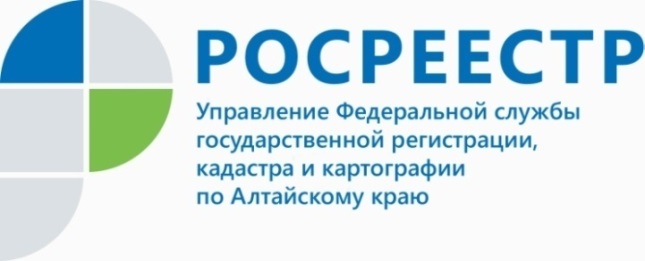 ПРЕСС-РЕЛИЗПрямая линия для пользователей электронных услуг РосреестраЭксперты Кадастровой палаты Алтайского края 16 февраля 2022 года 
с 9.00 до 12.00 часов ответят на вопросы жителей региона об электронных услугах Росреестра. Звонки принимаются по телефону (8 (3852) 55-76-59 
(доб. 7212).В настоящее время значительная часть документов поступает в Росреестр или Кадастровую палату в электронном виде. Это обусловлено большими преимуществами получения услуг в электронном виде.«Жители края чаще всего обращаются за государственными услугами онлайн. Так, в 2021 году поступило более 2 млн. запросов о предоставлении сведений, содержащихся в Едином государственном реестре недвижимости (ЕГРН). 93,2% сведений предоставлны в электронном виде. Преимущества электронных сервисов очевидны. Это и более низкая стоимость услуг, и существенная экономия времени», - отметил заместитель директора Кадастровой палаты по Алтайскому краю Игорь Штайнепрайс.Основная причина, по которой жители края предпочитают получать услуги Росреестра в электронном виде, - отсутствие необходимости посещать офисы МФЦ и значительное снижение (до 60%) стоимости услуг.16 февраля с 9.00 до 12.00 часов по телефону (8 (3852) 55-76-59 (доб. 7212) жители Алтайского края смогут узнать:- Как получить выписку из ЕГРН или подать заявление на государственную регистрацию прав или государственный кадастровый учет в электронном виде?- Как проверить статус рассмотрения поданного заявления или запроса?- В каких случаях нужно подписывать запрос или заявление электронной подписью?- Чем отличается усиленная квалифицированная электронная подпись от обычной?- Как зарегистрироваться в «Личном кабинете правообладателя» и какие услуги и информацию можно получить с помощью данного сервиса?- Как не попасть на уловки сайтов-подделок или мошенников при получении услуг Росреестра?На эти и другие вопросы ответят эксперты Кадастровой палаты Алтайского края, предоставят подробные консультации, расскажут об алгоритмах действий по работе с электронными сервисами.Материал подготовлен филиалом ФГБУ «ФКП Росреестра» по Алтайскому краюКонтакты для СМИ: тел. 8 (3852) 55-76-59, доб. 7091, 7092,адрес электронной почты: press@22.kadastr.ru.Официальная страница в соц. сети: https://vk.com/kadastr22Об Управлении Росреестра по Алтайскому краюУправление Федеральной службы государственной регистрации, кадастра и картографии по Алтайскому краю (Управление Росреестра по Алтайскому краю) является территориальным органом Федеральной службы государственной регистрации, кадастра и картографии (Росреестр), осуществляющим функции по государственной регистрации прав на недвижимое имущество и сделок с ним, по оказанию государственных услуг в сфере осуществления государственного кадастрового учета недвижимого имущества, землеустройства, государственного мониторинга земель, государственной кадастровой оценке, геодезии и картографии. Выполняет функции по организации единой системы государственного кадастрового учета и государственной регистрации прав на недвижимое имущество, инфраструктуры пространственных данных РФ. Ведомство осуществляет федеральный государственный надзор в области геодезии и картографии, государственный земельный надзор, государственный надзор за деятельностью саморегулируемых организаций кадастровых инженеров, оценщиков и арбитражных управляющих. Подведомственное учреждение Управления - филиал ФГБУ «ФКП Росреестра» по Алтайскому краю. Руководитель Управления, главный регистратор Алтайского края - Юрий Викторович Калашников.Контакты для СМИПресс-служба Управления Росреестра по Алтайскому краюРыбальченко Елена+7 913 085 82 12+7 (3852) 29 17 33Слободянник Юлия +7 963 502 60 25+7 (3852) 29 17 2822press_rosreestr@mail.ruwww.rosreestr.ru656002, Барнаул, ул. Советская, д. 16Подписывайтесь на нас в Инстаграм: rosreestr_altaiskii_krai 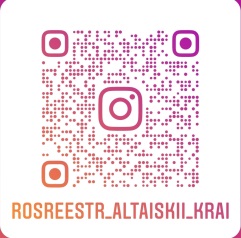 